Supplemental MaterialAppendices Figure LegendsAppendix Figure 1:  BeAT-HF Trial DesignTimeline for the development of the four cohorts of patients and the sequence of design decisions made in the BeAT-HF trial. The design decisions and statistical analysis plans were developed with interaction of the Food and Drug Administration (FDA) under the auspice of the Breakthrough Devices program. Sample sizes for each cohort are specified. Timeline dates are specified.Appendix Figure 2: BeAT-HF Study Design: Pre-Market and Post-Market PhasesHeart failure hospitalization and CV mortality rates will be examined in the Post-Market Phase of BeAT-HF. Enrollment will include a total of 480 randomized patients. The Post-Market Phase is intended to expand the indication of use to reduction of heart failure hospitalizations and cardiovascular mortality. This Post-Market Phase will be achieved when 320 mortal and morbid events have occurred. A supplemental PMA will then be submitted to the FDA.Appendix Figure 3: Disposition of Randomized Patients in Cohort A. Consort diagrams for cohort A detail the number of patients randomized, the number assigned to BAT (Baroreflex activation therapy) vs control groups, the number of subjects that completed 6-month (M) follow-up, and the number of patients excluded from the 6 month follow-up efficacy analyses because of the number of death, left ventricular assist (LVAD) implants and heart transplants or because the patient withdrew from the study or missed the 6 month visit.Appendix Figure 4: Effectiveness Endpoints for the Patients in Cohort A.Three primary effectiveness endpoints were examined in the 239 (of the 271) patients (completers approach) in Cohort A. Two of the 3 endpoints were positive. BAT resulted in a more than 13-point improvement in QOL score compared with Control; 6MHW distance increased by 48 meters in the BAT group compared with Control; however, there were no statistically significant changes in NT-proBNP.Appendices TablesAppendix Table 1: Sequential Changes in Device SettingsAppendix Table 2: Demographic Differences Cohort A < 1600 vs ≥ 1600 pg/mlAppendix Table 3:  Sensitivity of the NT-proBNP Cutoffs in Cohort A* Medians, difference between medians, non-parametric Wilcoxon Rank Sum test two-sided p-valueAppendix Table 4:  Effects of BAT on Effectiveness Endpoints in Cohort D in Patients with Six Month VisitsAppendix Table 5:  Baseline Demographic Characteristics and Treatment Cohort AAppendix Table 6:  Baseline Demographic Characteristics and Treatment Cohort BAppendix Table 7:  Baseline Demographic Characteristics and Treatment Cohort CAppendix Table 8:  Baseline Demographic Characteristics and Treatment for All Randomized SubjectsAppendix Table 9:  System or Procedure Related MANCE Events in BAT Subjects in Cohort D Appendix Table 10: Serious Related Adverse Events within 30 Days of Implant in Cohort D Appendix Table 11:  Serious Related Adverse Events within Six Months of Implant in Cohort D Appendix Table 12:  Subjects Adding New Class of Heart Failure Drugs by Six Months in Cohort D   * p-value from 2 sided Fisher's exact testAppendix Table 13: Cardiovascular Serious EventsAppendix Table 14:  Effects of BAT on Arterial Blood Pressure and Heart Rate in Cohort D 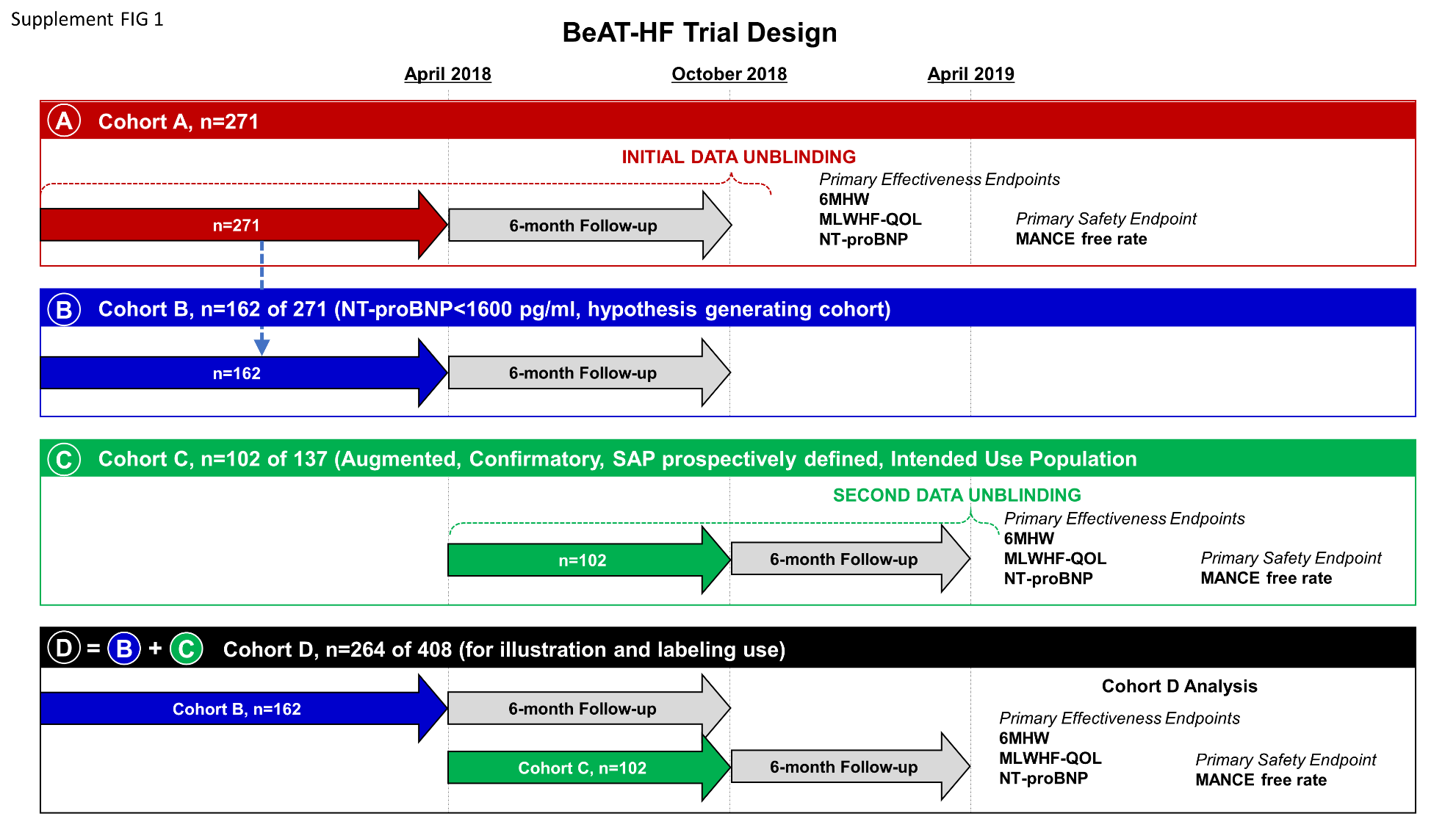 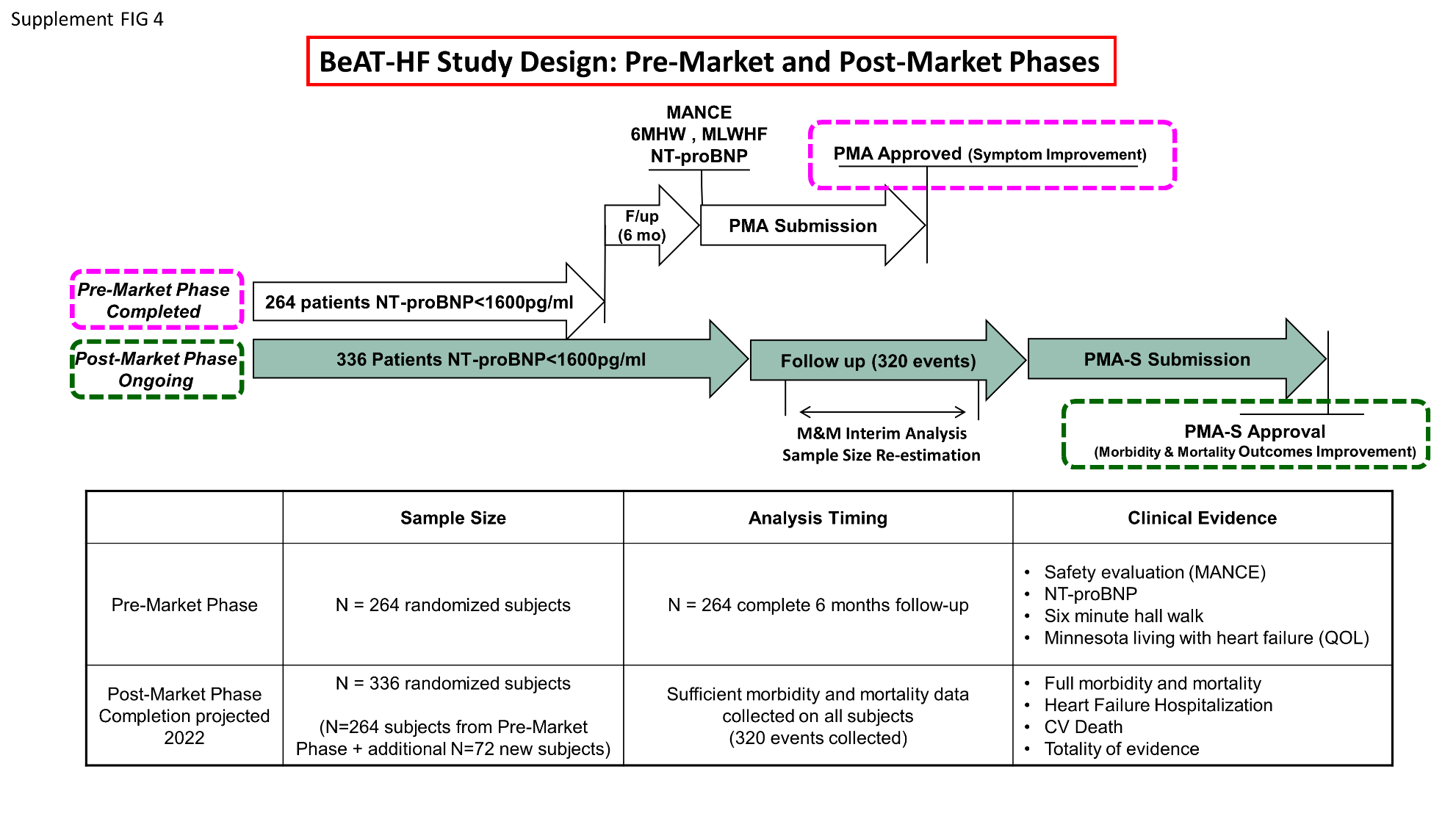 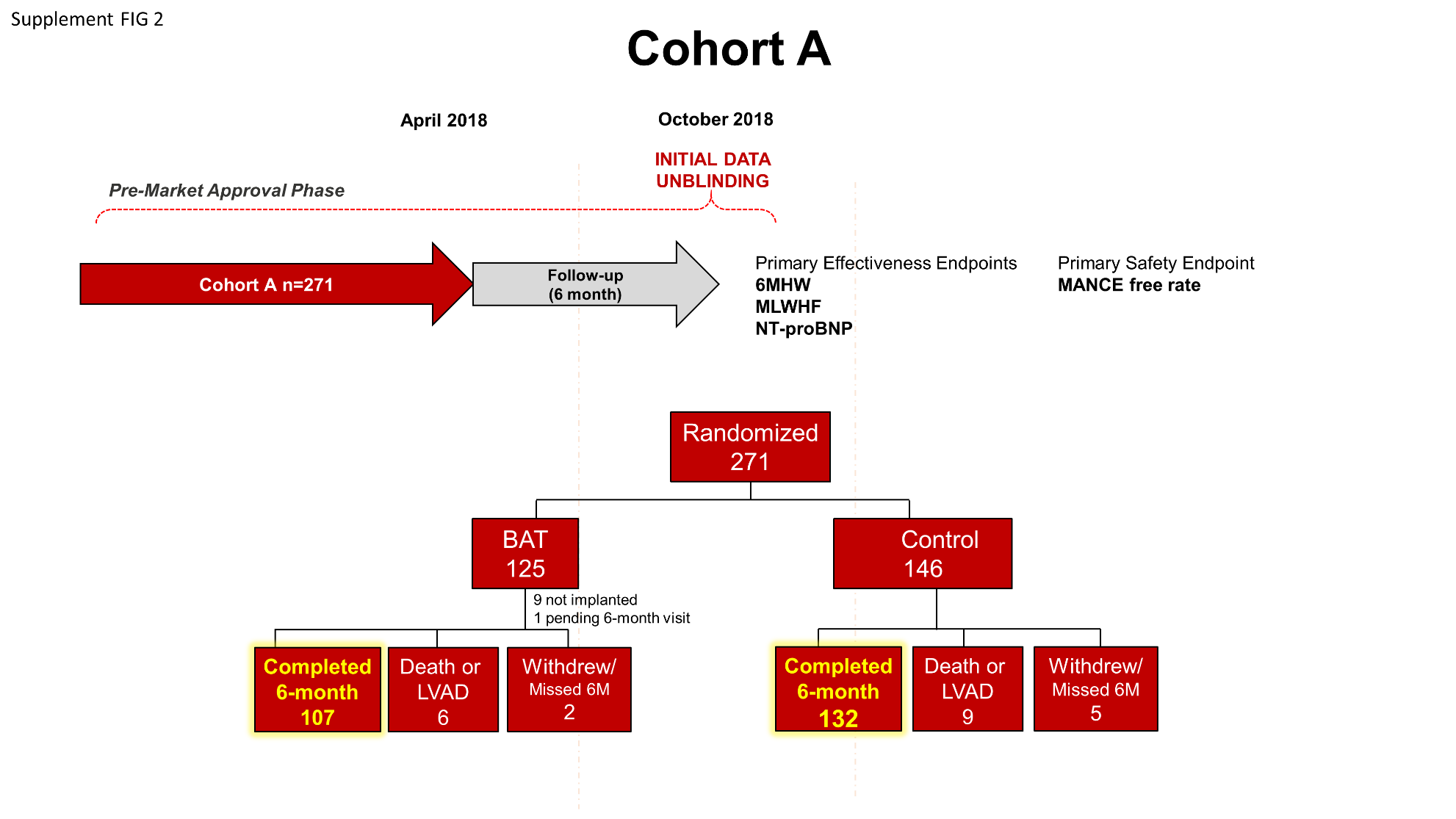 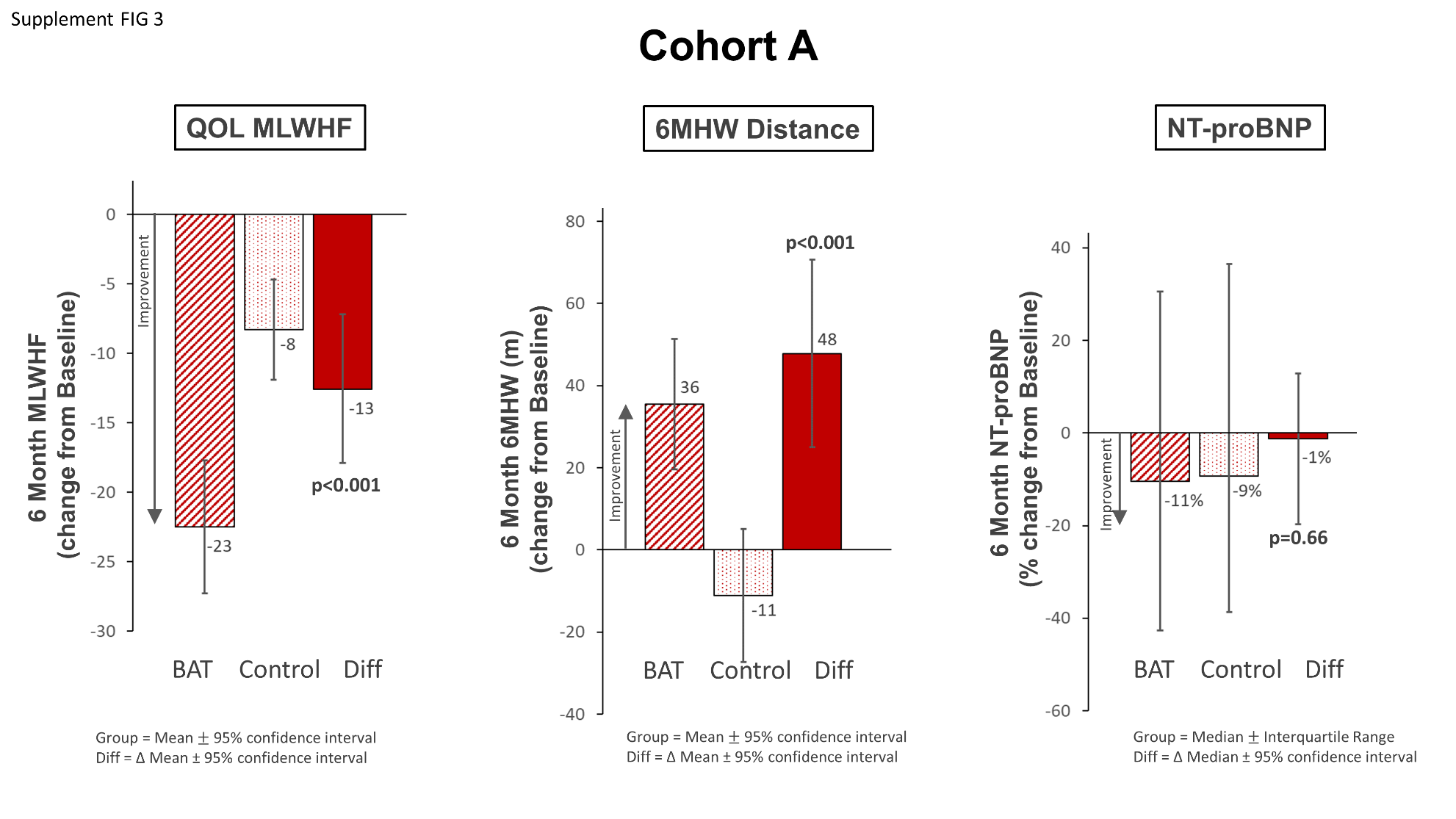 Amplitude (mA)Amplitude (mA)Frequency (pps)Frequency (pps)Pulse Width (s)Pulse Width (s)VisitNMean ± SDNMean ± SDNMean ± SDImplant1201.4 ± 0.512048.5 ± 16.3120143.9 ± 23.7Month 0.51053.5 ± 1.010548.4 ± 15.6105145.5 ± 25.1Month 11035.0 ± 1.510347.0 ± 14.2103135.2 ± 33.8Month 1.5986.3 ± 1.89847.0 ± 14.098130.1 ± 35.8Month 21027.1 ± 2.010246.7 ± 13.7102122.4 ± 37.4Month 31007.7 ± 2.310046.0 ± 13.8100114.5 ± 38.6Month 61208.3 ± 2.412043.6 ± 12.2120109.1 ± 37.5<1600
N=162>=1600
N=109Total
N=271Mean ± SD
or N (%)Mean ± SD
or N (%)Mean ± SD
or N (%)P-valueRaceN/A   Asian1.2%2.8%1.8%0.394   Black or African American18%20%19%0.638   White72%72%72%1.000   Other/Unknown8.6%4.6%7.0%0.233Female19%17%18%0.873Age at Screening (years)61 ± 1166 ± 1163 ± 120.002   Age>=6541%54%46%0.035Body Mass Index (kg/m2)32 ± 528 ± 530 ± 6<.001Systolic Blood Pressure (mmHg)121 ± 16120 ± 21120 ± 180.598Diastolic Blood Pressure (mmHg)73 ± 1073 ± 1473 ± 120.877Heart Rate (bpm)75 ± 1176 ± 1176 ± 110.507eGFR at Screening64.4 ± 20.357.9 ± 33.261.8 ± 26.40.047Core Lab NT-proBNP (pg/mL)*695 (469, 956)3289 (2401, 6006)1138 (608, 2854)<.001NYHA: Class III95%95%95%1.0006 Minute Walk (m)299 ± 72277 ± 73290 ± 730.014Quality Of Life54 ± 2451 ± 2553 ± 240.246LV Ejection Fraction (%)27 ± 623 ± 726 ± 7<.001QRS Interval at Screening108.9 ± 23.6118.7 ± 24.0112.9 ± 24.20.001Left Bundle Branch Block1.9%5.5%3.3%0.164A Fib (screening ECG)10%12%11%0.689A Fib (medical history)34%44%38%0.099   Paroxysmal A Fib (medical history)22%32%26%0.091   Permanent A Fib (medical history)4.3%4.6%4.4%1.000   Persistent A Fib (medical history)6.8%6.4%6.6%1.000At Least One HF Hospitalization50%58%53%0.217Number of HF Hospitalizations0.7 ± 1.01.1 ± 1.40.9 ± 1.20.023Number of Meds4.2 ± 1.44.1 ± 1.54.2 ± 1.40.777ACE-I/ARB57%55%56%0.710ARNI (Sacubitril Valsartan)30%18%25%0.033ACE/ARB/ARNI86%73%81%0.011Beta-Blocker94%94%94%1.000Digitalis19%17%18%N/ADiuretic86%93%89%0.118Ivabradine1.9%2.8%2.2%0.687MRA47%34%42%0.044ICD79%78%79%0.880*Result reported as median (IQR), analysis used an ITT approach*Result reported as median (IQR), analysis used an ITT approach*Result reported as median (IQR), analysis used an ITT approach*Result reported as median (IQR), analysis used an ITT approach*Result reported as median (IQR), analysis used an ITT approachNT-proBNP
Cutoff ValueInitial CohortInitial CohortInitial CohortInitial CohortN=QOL% Reduction NT-proBNP*6MHW<1000BAT57-19.4-847.6<1000Control61-9.111-3.4<1000Difference-10.4-1958.6<10000.0070.09<0.001<1400BAT70-21.3-9.649<1400Control76-10.21.5-7.3<1400Difference-11-11.161<1400<0.0010.08<0.001<1500BAT70-21.3-9.649<1500Control80-101.5-9.8<1500Difference-11-11.163<1500<0.0010.1<0.001<1600BAT70-21.3-9.649<1600Control83-95.5-11.9<1600Difference-12.1-15.165.4<1600<0.0010.07<0.001<1700BAT70-21.3-9.649<1700Control86-9.47.5-11.3<1700Difference-11.7-17.164.7<1700<0.0010.06<0.001<1800BAT71-21.9-9.148.4<1800Control87-8.85.5-12.4<1800Difference-12.6-14.665.2<1800<0.0010.09<0.001<2000BAT76-21.6-9.641.4<2000Control92-8.53.5-11.5<2000Difference-12.4-13.156.5<2000<0.0010.1<0.001NT-proBNPNT-proBNPControlControlControlControlBATBATBATBATVisitVisitNNMedian(IQR)Median(IQR)NNMedian(IQR)Median(IQR)p-valueBaseline*Baseline*125125784.0 (479.0, 1058.0)784.0 (479.0, 1058.0)120120687.5 (474.5, 996.5)687.5 (474.5, 996.5)6-Month^6-Month^123123771.0 (437.0, 1118.0)771.0 (437.0, 1118.0)120120570.5 (275.5, 965.5)570.5 (275.5, 965.5)Change from Baseline to 6 months&Change from Baseline to 6 months&123123-19.0 (-213.0, 260.0)-19.0 (-213.0, 260.0)120120-127.5 (-279.0, 85.5)-127.5 (-279.0, 85.5)0.02% that ↓ ≥ 25% at 6 months c/w baseline (responder) % that ↓ ≥ 25% at 6 months c/w baseline (responder) 12312330.1%30.1%12012040.8%40.8%0.08Abbreviations: *= 0 patients with value missing at baseline, ^ = 2 patients with value missing at 6 months, & = corrected for baseline values, analysis used a modified ITT completers approach.Abbreviations: *= 0 patients with value missing at baseline, ^ = 2 patients with value missing at 6 months, & = corrected for baseline values, analysis used a modified ITT completers approach.Abbreviations: *= 0 patients with value missing at baseline, ^ = 2 patients with value missing at 6 months, & = corrected for baseline values, analysis used a modified ITT completers approach.Abbreviations: *= 0 patients with value missing at baseline, ^ = 2 patients with value missing at 6 months, & = corrected for baseline values, analysis used a modified ITT completers approach.Abbreviations: *= 0 patients with value missing at baseline, ^ = 2 patients with value missing at 6 months, & = corrected for baseline values, analysis used a modified ITT completers approach.Abbreviations: *= 0 patients with value missing at baseline, ^ = 2 patients with value missing at 6 months, & = corrected for baseline values, analysis used a modified ITT completers approach.Abbreviations: *= 0 patients with value missing at baseline, ^ = 2 patients with value missing at 6 months, & = corrected for baseline values, analysis used a modified ITT completers approach.Abbreviations: *= 0 patients with value missing at baseline, ^ = 2 patients with value missing at 6 months, & = corrected for baseline values, analysis used a modified ITT completers approach.Abbreviations: *= 0 patients with value missing at baseline, ^ = 2 patients with value missing at 6 months, & = corrected for baseline values, analysis used a modified ITT completers approach.Abbreviations: *= 0 patients with value missing at baseline, ^ = 2 patients with value missing at 6 months, & = corrected for baseline values, analysis used a modified ITT completers approach.Abbreviations: *= 0 patients with value missing at baseline, ^ = 2 patients with value missing at 6 months, & = corrected for baseline values, analysis used a modified ITT completers approach.6MHWControlControlControlControlBATBATBATBATVisitNNMean (SEM)Mean (SEM)NNMean (SEM)Mean (SEM)p-valuep-valueBaseline*125125295.2 (6.4)295.2 (6.4)120120317.4 (6.2)317.4 (6.2)6-Month^120120289.0 (9.8)289.0 (9.8)118118367.1 (7.8)367.1 (7.8)Change from Baseline to 6 months&120120-6.2 (1.8)-6.2 (1.8)118118-20.7 (2.3)-20.7 (2.3)<0.001<0.001% that ↑ ≥ 25 m at 6 months c/w baseline (responder)12012032.5%32.5%11811867.8%67.8%<0.001<0.001Abbreviations: * = 0 patients with value missing at baseline, ^ = 7 patients with value missing at 6 months, & = corrected for baseline values. analysis used a modified ITT completers approach.Abbreviations: * = 0 patients with value missing at baseline, ^ = 7 patients with value missing at 6 months, & = corrected for baseline values. analysis used a modified ITT completers approach.Abbreviations: * = 0 patients with value missing at baseline, ^ = 7 patients with value missing at 6 months, & = corrected for baseline values. analysis used a modified ITT completers approach.Abbreviations: * = 0 patients with value missing at baseline, ^ = 7 patients with value missing at 6 months, & = corrected for baseline values. analysis used a modified ITT completers approach.Abbreviations: * = 0 patients with value missing at baseline, ^ = 7 patients with value missing at 6 months, & = corrected for baseline values. analysis used a modified ITT completers approach.Abbreviations: * = 0 patients with value missing at baseline, ^ = 7 patients with value missing at 6 months, & = corrected for baseline values. analysis used a modified ITT completers approach.Abbreviations: * = 0 patients with value missing at baseline, ^ = 7 patients with value missing at 6 months, & = corrected for baseline values. analysis used a modified ITT completers approach.Abbreviations: * = 0 patients with value missing at baseline, ^ = 7 patients with value missing at 6 months, & = corrected for baseline values. analysis used a modified ITT completers approach.Abbreviations: * = 0 patients with value missing at baseline, ^ = 7 patients with value missing at 6 months, & = corrected for baseline values. analysis used a modified ITT completers approach.Abbreviations: * = 0 patients with value missing at baseline, ^ = 7 patients with value missing at 6 months, & = corrected for baseline values. analysis used a modified ITT completers approach.Abbreviations: * = 0 patients with value missing at baseline, ^ = 7 patients with value missing at 6 months, & = corrected for baseline values. analysis used a modified ITT completers approach.MLWHF QOLControlControlControlControlBATBATBATBATVisitNNMean (SEM)Mean (SEM)NNMean (SEM)Mean (SEM)p-valuep-valueBaseline*12512551.5 (2.2)51.5 (2.2)12012052.4 (2.2)52.4 (2.2)6-Month^12512545.2 (2.3)45.2 (2.3)12012031.7 (2.2)31.7 (2.2)Change from Baseline to 6 months&125125-7.9 (8.1)-7.9 (8.1)12012048.6 (6.1)48.6 (6.1)<0.001<0.001% that ↓ ≥ 12 points at 6 months c/w baseline (responder)12512535.2%35.2%12012060.0%60.0%<0.001<0.001Abbreviations: * = 0 patients with value missing at baseline, ^ = 0 patients with value missing at 6 months, & = corrected for baseline values, analysis used a modified ITT completers approach.Abbreviations: * = 0 patients with value missing at baseline, ^ = 0 patients with value missing at 6 months, & = corrected for baseline values, analysis used a modified ITT completers approach.Abbreviations: * = 0 patients with value missing at baseline, ^ = 0 patients with value missing at 6 months, & = corrected for baseline values, analysis used a modified ITT completers approach.Abbreviations: * = 0 patients with value missing at baseline, ^ = 0 patients with value missing at 6 months, & = corrected for baseline values, analysis used a modified ITT completers approach.Abbreviations: * = 0 patients with value missing at baseline, ^ = 0 patients with value missing at 6 months, & = corrected for baseline values, analysis used a modified ITT completers approach.Abbreviations: * = 0 patients with value missing at baseline, ^ = 0 patients with value missing at 6 months, & = corrected for baseline values, analysis used a modified ITT completers approach.Abbreviations: * = 0 patients with value missing at baseline, ^ = 0 patients with value missing at 6 months, & = corrected for baseline values, analysis used a modified ITT completers approach.Abbreviations: * = 0 patients with value missing at baseline, ^ = 0 patients with value missing at 6 months, & = corrected for baseline values, analysis used a modified ITT completers approach.Abbreviations: * = 0 patients with value missing at baseline, ^ = 0 patients with value missing at 6 months, & = corrected for baseline values, analysis used a modified ITT completers approach.Abbreviations: * = 0 patients with value missing at baseline, ^ = 0 patients with value missing at 6 months, & = corrected for baseline values, analysis used a modified ITT completers approach.Abbreviations: * = 0 patients with value missing at baseline, ^ = 0 patients with value missing at 6 months, & = corrected for baseline values, analysis used a modified ITT completers approach.Control
N=132BAT
N=107Total
N=239Mean ± SD
or N (%)Mean ± SD
or N (%)Mean ± SD
or N (%)P-valueRaceN/A   Asian2.3%1.9%2.1%1.000   Black or African American19%19%19%1.000   White68%75%71%0.315   Other/Unknown11%4.7%7.9%0.100Female19%19%19%1.000Age at Screening (years)63 ± 1162 ± 1263 ± 110.354   Age>=6546%42%44%0.601Body Mass Index (kg/m2)31 ± 630 ± 530 ± 60.063Systolic Blood Pressure (mmHg)120 ± 19121 ± 17120 ± 180.770Diastolic Blood Pressure (mmHg)72 ± 1274 ± 1173 ± 120.352Heart Rate (bpm)76 ± 1176 ± 1176 ± 110.769eGFR at Screening63.2 ± 32.463.3 ± 19.363.2 ± 27.20.965Core Lab NT-proBNP (pg/mL)*1105 (575, 2469)940 (579, 2412)1018 (579, 2424)0.512NYHA: Class III95%96%95%0.7596 Minute Walk (m)288 ± 69304 ± 74295 ± 710.085Quality Of Life50 ± 2455 ± 2452 ± 240.117LV Ejection Fraction (%)26 ± 726 ± 726 ± 70.631QRS Interval at Screening112.2 ± 26.0110.2 ± 20.0111.3 ± 23.50.523Left Bundle Branch Block4.5%2.8%3.8%0.735A Fib (screening ECG)10%9.3%10%1.000A Fib (medical history)40%33%37%0.281   Paroxysmal A Fib28%25%27%0.662   Permanent A Fib2.3%3.7%2.9%0.703   Persistent A Fib9.1%2.8%6.3%0.060At Least One HF Hospitalization54%49%51%0.438Number of HF Hospitalizations0.8 ± 0.90.8 ± 1.10.8 ± 1.00.752Number of Meds4.2 ± 1.43.9 ± 1.44.1 ± 1.40.105ACE-I/ARB61%53%57%0.293ARNI (Sacubitril/Valsartan)25%28%26%0.659ACE/ARB/ARNI85%80%83%0.392Beta-Blocker95%94%95%0.771Digitalis17%18%17%N/ADiuretic89%85%87%0.332Ivabradine4.5%0.0%2.5%0.034MRA45%39%42%0.431ICD78%79%78%1.000*Results reported as median (IQR), analysis used a modified ITT completers approach.*Results reported as median (IQR), analysis used a modified ITT completers approach.*Results reported as median (IQR), analysis used a modified ITT completers approach.*Results reported as median (IQR), analysis used a modified ITT completers approach.*Results reported as median (IQR), analysis used a modified ITT completers approach.Control
N=83BAT
N=70Total
N=153Mean ± SD
or N (%)Mean ± SD
or N (%)Mean ± SD
or N (%)P-valueRaceN/A   Asian1.2%1.4%1.3%1.000   Black or African American16%20%18%0.528   White71%73%72%0.858   Other/Unknown12%5.7%9.2%0.261Female17%20%18%0.677Age at Screening (years)63 ± 1061 ± 1262 ± 110.301   Age>=6545%39%42%0.512Body Mass Index (kg/m2)32 ± 531 ± 532 ± 50.308Systolic Blood Pressure (mmHg)120 ± 16121 ± 16121 ± 160.516Diastolic Blood Pressure (mmHg)71 ± 1175 ± 1073 ± 100.039Heart Rate (bpm)75 ± 1175 ± 1075 ± 110.658eGFR at Screening64.3 ± 21.965.5 ± 19.064.8 ± 20.60.712Core Lab NT-proBNP (pg/mL)*716 (370, 1025)700 (483, 923)716 (431, 975)0.635NYHA: Class III95%96%95%1.0006 Minute Walk (m)286 ± 70314 ± 73299 ± 730.016Quality Of Life53 ± 2354 ± 2454 ± 230.934LV Ejection Fraction (%)28 ± 527 ± 727 ± 60.385QRS Interval at Screening110.9 ± 27.7106.2 ± 18.5108.8 ± 24.00.223Left Bundle Branch Block1.2%2.9%2.0%0.593A Fib (screening ECG)10%10%10%1.000A Fib (medical history)40%26%33%0.085   Paroxysmal A Fib27%19%23%0.334   Permanent A Fib2.4%4.3%3.3%0.661   Persistent A Fib10%2.9%6.5%0.111At Least One HF Hospitalization53%44%49%0.331Number of HF Hospitalizations0.7 ± 0.90.7 ± 1.10.7 ± 1.00.897Number of Meds4.2 ± 1.44.0 ± 1.34.1 ± 1.40.385ACE-I/ARB59%56%58%0.744ARNI (Sacubitril/Valsartan)28%34%31%0.386ACE/ARB/ARNI86%89%87%0.637Beta-Blocker95%93%94%0.733Digitalis19%17%18%N/ADiuretic86%86%86%1.000Ivabradine3.6%0.0%2.0%0.251MRA43%50%46%0.422ICD80%79%79%1.000*Results reported as median (IQR), analysis used a modified ITT completers approach..*Results reported as median (IQR), analysis used a modified ITT completers approach..*Results reported as median (IQR), analysis used a modified ITT completers approach..*Results reported as median (IQR), analysis used a modified ITT completers approach..*Results reported as median (IQR), analysis used a modified ITT completers approach..Control
N=42BAT
N=50Total
N=92Mean ± SD
or N (%)Mean ± SD
or N (%)Mean ± SD
or N (%)P-valueRaceN/A   Asian2.4%4.0%3.3%1.000   Black or African American14%14%14%1.000   White71%82%77%0.319   Other/Unknown12%0.0%5.4%0.017Female29%18%23%0.319Age at Screening (years)64 ± 1064 ± 1064 ± 100.943   Age>=6548%46%47%1.000Body Mass Index (kg/m2)29 ± 530 ± 530 ± 50.333Systolic Blood Pressure (mmHg)125 ± 16117 ± 16121 ± 170.016Diastolic Blood Pressure (mmHg)75 ± 972 ± 1073 ± 100.091Heart Rate (bpm)75 ± 1074 ± 1075 ± 100.571eGFR at Screening58.2 ± 13.860.9 ± 13.459.6 ± 13.60.350Core Lab NT-proBNP (pg/mL)*883 (613, 1062)688 (457, 1137)807 (492, 1078)0.421NYHA: Class III93%92%92%1.0006 Minute Walk (m)313 ± 74322 ± 60318 ± 670.529Quality Of Life48 ± 2651 ± 2549 ± 250.580LV Ejection Fraction (%)27 ± 527 ± 627 ± 60.740QRS Interval at Screening109.5 ± 23.4110.1 ± 14.3109.8 ± 18.90.876Left Bundle Branch Block0.0%0.0%0.0%0.593A Fib (screening ECG)10%2.0%5.4%0.174A Fib (medical history)50%30%39%0.057   Paroxysmal A Fib33%22%27%0.248   Permanent A Fib2.4%0.0%1.1%0.457   Persistent A Fib14%6.0%10%0.292At Least One HF Hospitalization43%36%39%0.527Number of HF Hospitalizations0.5 ± 0.60.5 ± 0.90.5 ± 0.70.858Number of Meds3.9 ± 1.13.7 ± 1.03.8 ± 1.10.598ACE-I/ARB62%56%59%0.672ARNI (Sacubitril/Valsartan)21%34%28%0.246ACE/ARB/ARNI83%90%87%0.370Beta-Blocker95%98%97%0.590Digitalis10%10%10%N/ADiuretic90%80%85%0.245Ivabradine7.1%4.0%5.4%0.657MRA36%48%42%0.291ICD79%72%75%0.629*Results reported as median (IQR) , analysis used a modified ITT completers approach..*Results reported as median (IQR) , analysis used a modified ITT completers approach..*Results reported as median (IQR) , analysis used a modified ITT completers approach..*Results reported as median (IQR) , analysis used a modified ITT completers approach..*Results reported as median (IQR) , analysis used a modified ITT completers approach..Control
N=209BAT
N=199Total
N=408Mean ± SD
or N (%)Mean ± SD
or N (%)Mean ± SD
or N (%)P-valueRaceN/A   Asian2.4%2.5%2.5%1.000   Black or African American16%19%18%0.516   White71%73%72%0.742   Other/Unknown10%5.5%7.8%0.100Female22%19%20%0.461Age at Screening (years)63 ± 1063 ± 1263 ± 110.639   Age>=6547%44%46%0.620Body Mass Index (kg/m2)30 ± 530 ± 530 ± 50.197Systolic Blood Pressure (mmHg)121 ± 18118 ± 17119 ± 180.112Diastolic Blood Pressure (mmHg)73 ± 1172 ± 1173 ± 110.375Heart Rate (bpm)75 ± 1176 ± 1175 ± 110.696eGFR at Screening60.7 ± 27.361.9 ± 18.061.3 ± 23.20.603Core Lab NT-proBNP (pg/mL)*1064 (631, 2394)1048 (560, 2434)1058 (594, 2424)0.598NYHA: Class III94%93%94%0.6876 Minute Walk (m)292 ± 71298 ± 74295 ± 720.358Quality Of Life51 ± 2555 ± 2553 ± 250.127LV Ejection Fraction (%)26 ± 725 ± 726 ± 70.196QRS Interval at Screening113.4 ± 26.3112.8 ± 19.9113.1 ± 23.30.785Left Bundle Branch Block3.8%2.0%2.9%0.382A Fib (screening ECG)11%11%11%1.000A Fib (medical history)44%34%39%0.034   Paroxysmal A Fib29%23%26%0.178   Permanent A Fib3.3%4.5%3.9%0.615   Persistent A Fib11%5.0%8.1%0.030At Least One HF Hospitalization51%46%49%0.277Number of HF Hospitalizations0.7 ± 0.90.8 ± 1.20.7 ± 1.10.535Number of Meds4.2 ± 1.44.0 ± 1.34.1 ± 1.40.259ACE-I/ARB60%56%58%0.424ARNI (Sacubitril/Valsartan)24%29%26%0.311ACE/ARB/ARNI83%84%84%0.894Beta-Blocker95%95%95%1.000Digitalis15%19%17%N/ADiuretic90%87%89%0.277Ivabradine4.3%2.0%3.2%0.261MRA43%41%42%0.764ICD78%78%78%1.000*Results reported as median (IQR), analysis used an ITT approach..*Results reported as median (IQR), analysis used an ITT approach..*Results reported as median (IQR), analysis used an ITT approach..*Results reported as median (IQR), analysis used an ITT approach..*Results reported as median (IQR), analysis used an ITT approach..BAT Implanted Subjects
(N=125)BAT Implanted Subjects
(N=125)BAT Implanted Subjects
(N=125)EventNumber of EventsNumber of SubjectsEvent RateCV Death000.0%Stroke110.8%Cardiac Arrest000.0%Acute MI000.0%Acute Decompensated HF110.8%Hypertensive Crisis000.0%Severe Complication of HF Treatment000.0%Systemic and Pulmonary Thromboembolism000.0%Infection Requiring Explant221.6%Cranial Nerve Damage000.0%Non-Elective Major Restorative Procedures000.0%Total443.2%BAT Implanted Subjects(N=125)BAT Implanted Subjects(N=125)BAT Implanted Subjects(N=125)EventNumber of EventsNumber of SubjectsEvent RateHeart Failure, Acute Decompensated Heart Failure110.8%Other, specify, Dizziness110.8%Respiratory, Other Respiratory, Acute hypercarbic respiratory failure110.8%Respiratory, Pneumonia110.8%Stroke (CVA), Ischemic110.8%Surgical or Anesthetic Complications, Infection at Implant Site (No Explant)110.8%Surgical or Anesthetic Complications, Infection at Implant Site Requiring Explanation221.6%Surgical or Anesthetic Complications, Other Surgical Complication, prolonged intubation110.8%Total975.9%BAT Implanted Subjects(N=125)BAT Implanted Subjects(N=125)BAT Implanted Subjects(N=125)EventNumber of EventsNumber of SubjectsEvent RateHeart Failure, Acute Decompensated Heart Failure110.8%Other, specify, Dizziness110.8%Respiratory, Other Respiratory, Acute hypercarbic respiratory failure110.8%Respiratory, Pneumonia110.8%Stroke (CVA), Ischemic110.8%Surgical or Anesthetic Complications, Infection at Implant Site (No Explant)110.8%Surgical or Anesthetic Complications, Infection at Implant Site Requiring Explanation221.6%Surgical or Anesthetic Complications, Other Surgical Complication, prolonged intubation110.8%Total975.9%Control
(N=125)BAT
(N=120)Difference (95% CI)P-value *Any Medication Class36 (28.8%)21 (17.5%)11.3% (0.8, 21.8)0.049ACE / ARB5 (4.0%)4 (3.3%)0.7% (-4.0, 5.4)1.000ARNI (Sacubitril/Valsartan)20 (16.0%)5 (4.2%)11.8% (4.5, 19.2)0.003Beta Blocker4 (3.2%)3 (2.5%)0.7% (-3.5, 4.9)1.000Digitalis3 (2.4%)0 (0.0%)2.4% (-0.3, 5.1)0.247Diuretic3 (2.4%)5 (4.2%)-1.8% (-6.2, 2.7)0.493Ivabradine1 (0.8%)3 (2.5%)-1.7% (-4.9, 1.5)0.362MRA4 (3.2%)3 (2.5%)0.7% (-3.5, 4.9)1.000Other HF Meds9 (7.2%)2 (1.7%)5.5% (0.5, 10.6)0.060BAT
(N=125)BAT
(N=125)Control
(N=134)Control
(N=134)Serious Adverse Event Number of Events(# subjects)Event Rate per patient year of follow-upNumber of Events(# subjects)Event Rate per patient year of follow-upRelative Reduction in Event Rate
(95% CI)p-valueCardiac Arrhythmias/Cardiac Arrest8 (6)0.05418 (12)0.1090.50 (-0.14, 0.78)0.100Hypotension/Syncope2 (2)0.0146 (4)0.0360.63 (-0.85, 0.92)0.226MI/Angina5 (4)0.03410 (10)0.0600.44 (-0.63, 0.81)0.288Total15 (11)0.10134 (22)0.2060.51 (0.10, 0.73)0.023BaselineBaselineImplantImplant2-Week2-WeekMonth 1Month 1Month 3Month 3Month 6Month 6P-value
(BL to M6)P-value
(BL to M6)ValueControlBATControlBATControlBATControlBATControlBATControlBATControlBATN125120011110810110399101101125120SBP (mmHg)122 ± 16120 ± 16N/A120 ± 21122 ± 17121 ± 21119 ± 15121 ± 19122 ± 16122 ± 20121 ± 18120 ± 170.8140.778DBP (mmHg)73 ± 1074 ± 10N/A70 ± 1574 ± 1175 ± 1272 ± 975 ± 1171 ± 1174 ± 1374 ± 1173 ± 110.7670.580Heart Rate (bpm)75 ± 1175 ± 10N/A71 ± 1175 ± 1176 ± 1074 ± 1277 ± 1275 ± 1276 ± 1275 ± 1475 ± 110.4480.535Pulse Pressure (mmHg)49 ± 1346 ± 13N/A50 ± 1648 ± 1247 ± 1547 ± 1146 ± 1351 ± 1348 ± 1348 ± 1447 ± 140.5680.435